	A l’attention de Mme Christel DE NEEFFax : 02 / 778.62.22E-mail : aedc@traxio.beDéjeuner-causerie – MERCREDI 19 février 2020 à 12h00Concurrence et Protection des données Regards croisés Prof. em. Dr Jacques Steenbergen,Président, Autorité belge de la ConcurrenceMonsieur David Stevens,Président, Autorité de protection des donnéesMme – M. : 	Titre – Fonction : 	Adresse :		Membrede l'A.E.D.C.	Non-Membreaccompagné(e) de		participera(ont) au Déjeuner-Causerie du 19/02/2020……………………………………………., le ……………………………………2020SignatureParticipation aux fraisN.B. - Nous vous rappelons que votre inscription implique automatiquement le paiement des 
frais de participation, que vous soyez présent(e) ou non.Déjeuner-Causerie  Le Président et les membres du Conseil d'Administration de l'Association pour l'Etude du Droit de la Concurrence ont le plaisir de vous inviter à participer au Déjeuner-Causerie qui aura lieu le MERCREDI 19 FEVRIER 2020 à 12h00.Concurrence et Protection des données   Regards croisés Prof. em. Dr Jacques Steenbergen,Président, Autorité belge de la ConcurrenceMonsieur David Stevens,Président, Autorité de protection des données Exposé en français et néerlandais  R.S.V.P. :  AVANT le 13 février 2020 au moyen du formulaire de participation joint - Membres : 	30,00 €- Non-membres :	60,00 €à verser à l'avance au compte n° BE22 310-1086555-47à verser à l'avance au compte n° BE22 310-1086555-47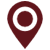 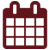 